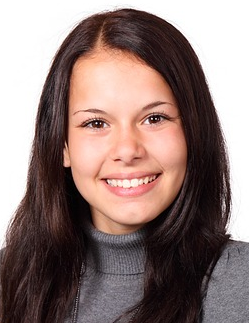 Bewerbungum einen Ausbildungsplatz alsEinzelhandelskauffraubei der Wagner GmbHChristiane HofstätterSindelfinger Straße 25
72070 TübingenTel.: 07071 2345678Mobil: 01763 23455432
christiane.hofstätter@web.de